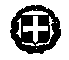 ΕΛΛΗΝΙΚΗ ΔΗΜΟΚΡΑΤΙΑ                                                                                                                         Γύθειο, 6 Απριλίου 2017ΝΟΜΟΣ ΛΑΚΩΝΙΑΣ                                                                  ΔΗΜΟΣ ΑΝΑΤΟΛΙΚΗΣ ΜΑΝΗΣΤαχ. Δ/νση: Ελευθερολακώνων 1		                        Γύθειο, T.K.232 00Τηλ: 2733360313ΑΝΑΚΟΙΝΩΣΗΘέμα: Σεμινάριο Μελισσοκομίας	Ο Δήμος Ανατολικής Μάνης διοργανώνει στις 26 Απριλίου 2017 και ώρα 16:00μ.μ. στο Κέντρο Πολιτισμού Δήμου Ανατολικής Μάνης (Παλαιό Παρθεναγωγείο), στο Γύθειο Σεμινάριο Μελισσοκομίας με Θέμα: «Πρόληψη και Αντιμετώπιση Εχθρών Μέλισσας».Εισηγήτρια: Msc κα Ευαγγελία Κύρκα, Γεωπόνος						   Ο Δήμαρχος Ανατολικής Μάνης                                                               Πέτρος Ν. Ανδρεάκος